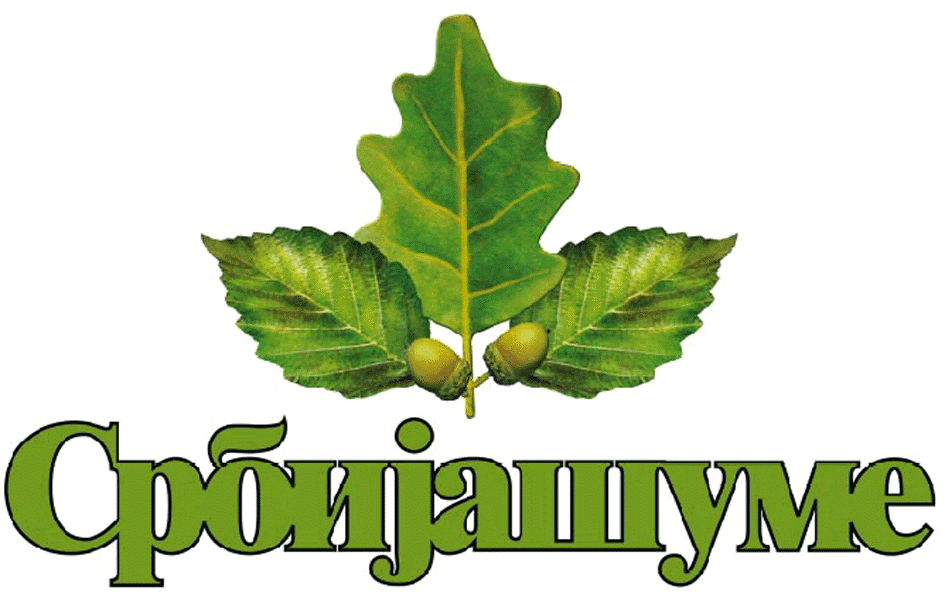 Јавно предузеће "СРБИЈАШУМЕ" - Београд Шумско газдинство „БЕОГРАД“ - Београд Адреса: 11 000 Београд, Кнеза Милоша 55Тел: 011/36-11-083Факс: 011-36-11-887web: www.srbijasume.rsБрој: 223/2019-12Датум: 15.08.2019.г.ОБАВЕШТЕЊЕ О ОБУСТАВИ ПОСТУПКАНазив наручиоца: ЈП ''Србијашуме'' , ШГ "Београд“ - БеоградАдреса наручиоца: Кнеза Милоша 55, 11000 БеоградИнтернет страница наручиоца: www.srbijasume.rsВрста поступка јавне набавке: Отворени поступак.Врста предмета набавке: УслугеОпис предмета набавке: Сервисирање, одржавање и поправка трактора и радних машина за ШГ „Београд“ - Београд, обликовано у 7 (седам) партија.Партија број 2. - Сервисирање, одржавање и поправка трактора БЕЛАРУС.Назив и ознака из општег речника набавке: Услуге поправке и одржавања теретних возила – 50114000.Процењена вредност јавне набавке (без ПДВ-а): 320.000,00 динараБрој примљених понуда: 0 (ниједна)Основни подаци о понуђачима:-Разлог за обуставу поступка: У року за подношење понуда није поднета ниједна понуда.Када ће поступак бити поново спроведен:Поступак неће бити поново спроведен.Остале информације:-